KLASA V13.05.2020r.Temat:  KRAJOBRAZ PUSTYNI GORĄCEJ I PUSTYNI LODOWEJ1. Przeczytaj uważnie temat lekcji ze stron 127 – 135 w podręczniku.2 Wykonaj notatkę:UWAGA!!!  Do zrobienia notatki czerpiecie informacje z podręcznika oraz z załączonej poniżej mapy myśli.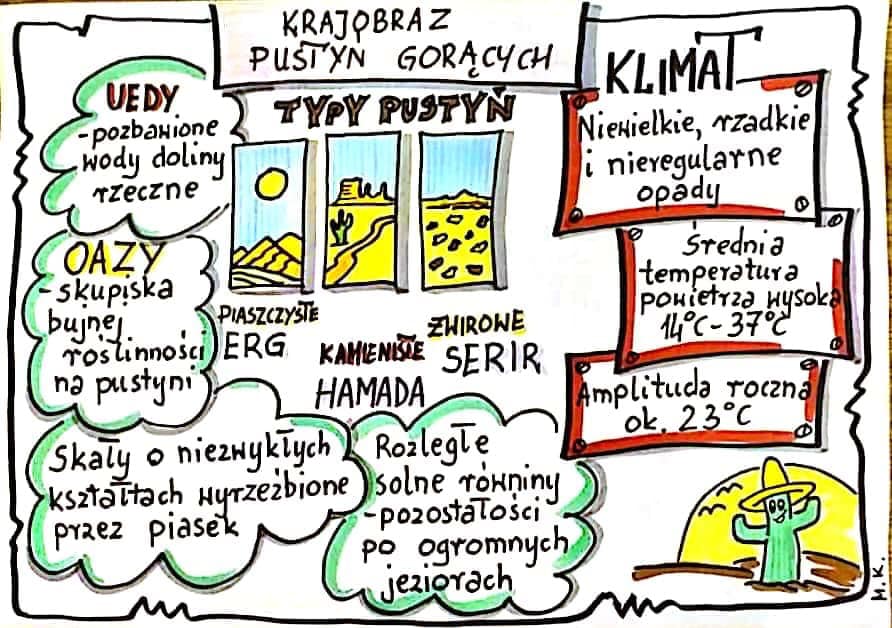 W notatce zawieramy informacje na temat:- obszaru występowania danej strefy- cech klimatu	                     - świata roślin- świata zwierząt- mieszkańców 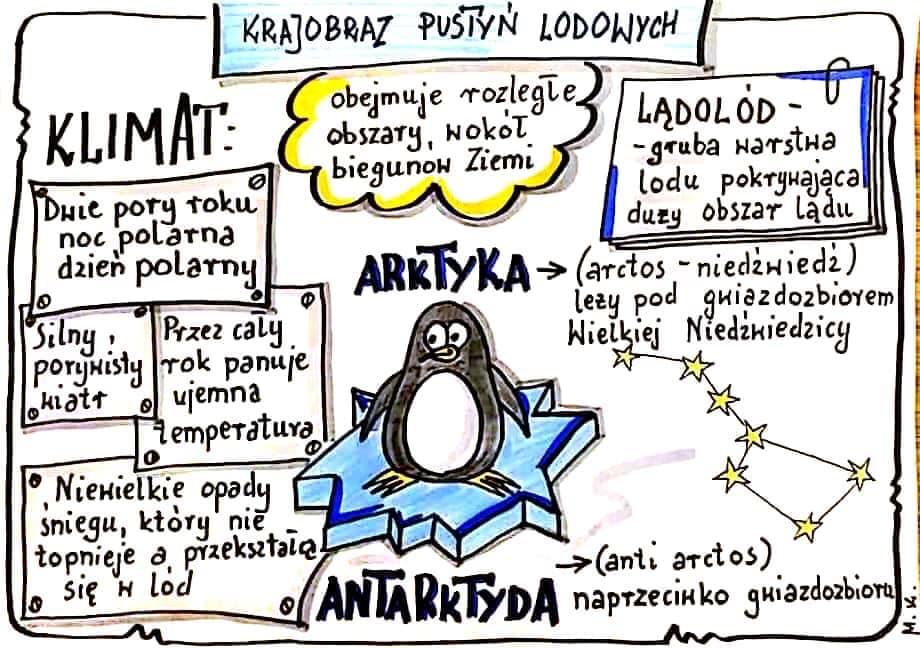 ZADANIEPoniżej znajduje się rysunek jeśli masz drukarkę wydrukuj go i uzupełnij, jeśli nie to proszę przerysuj  i uzupełnij.Prześlij do mnie zdjęcie tylko tego zadania, najpóźniej do dnia 20 maja.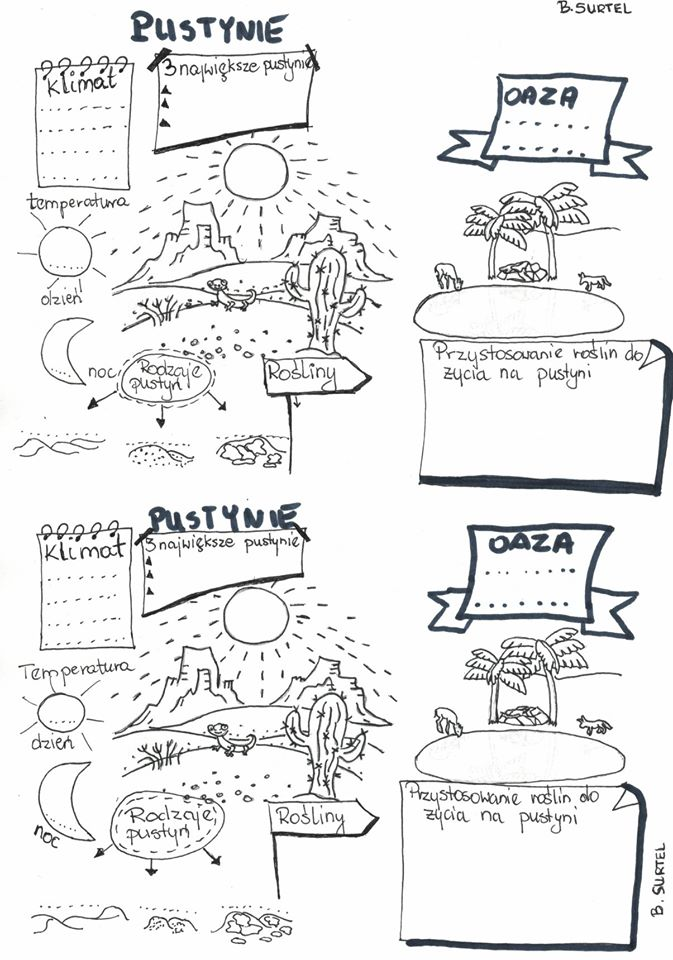 3. Zachęcam do zapoznania się z informacjamihttps://geographicforall.com/pl/dlaczego-w-afryce-jest-goraco-i-sa-pustynie/?fbclid=IwAR1C51bLktj4mqM42PdwrU4n5uDeqY7iOeDOnxkOHH-HwhaI3liGAYJfnFk4. Wykonaj zadania w zeszycie ćwiczeń: Zadanie 1,2,3,4  str. 76-77Dla chętnych  zadanie 5,6 str. 78-79Poproszę tylko o przesłanie zdjęć notatki 5. Ciekawe zadaniahttps://wordwall.net/pl/resource/1670506/pustynie-gor%C4%85ce-i-lodowe-kl-5https://wordwall.net/pl/resource/1671248/pustynie-gor%C4%85ce-i-lodowe-kl-5https://wordwall.net/pl/resource/516647/biologia/pustynie-gor%c4%85cehttps://wordwall.net/pl/resource/527046/pustynie-gor%C4%85ca-i-lodowahttps://learningapps.org/10310652https://learningapps.org/4998117https://learningapps.org/1515096